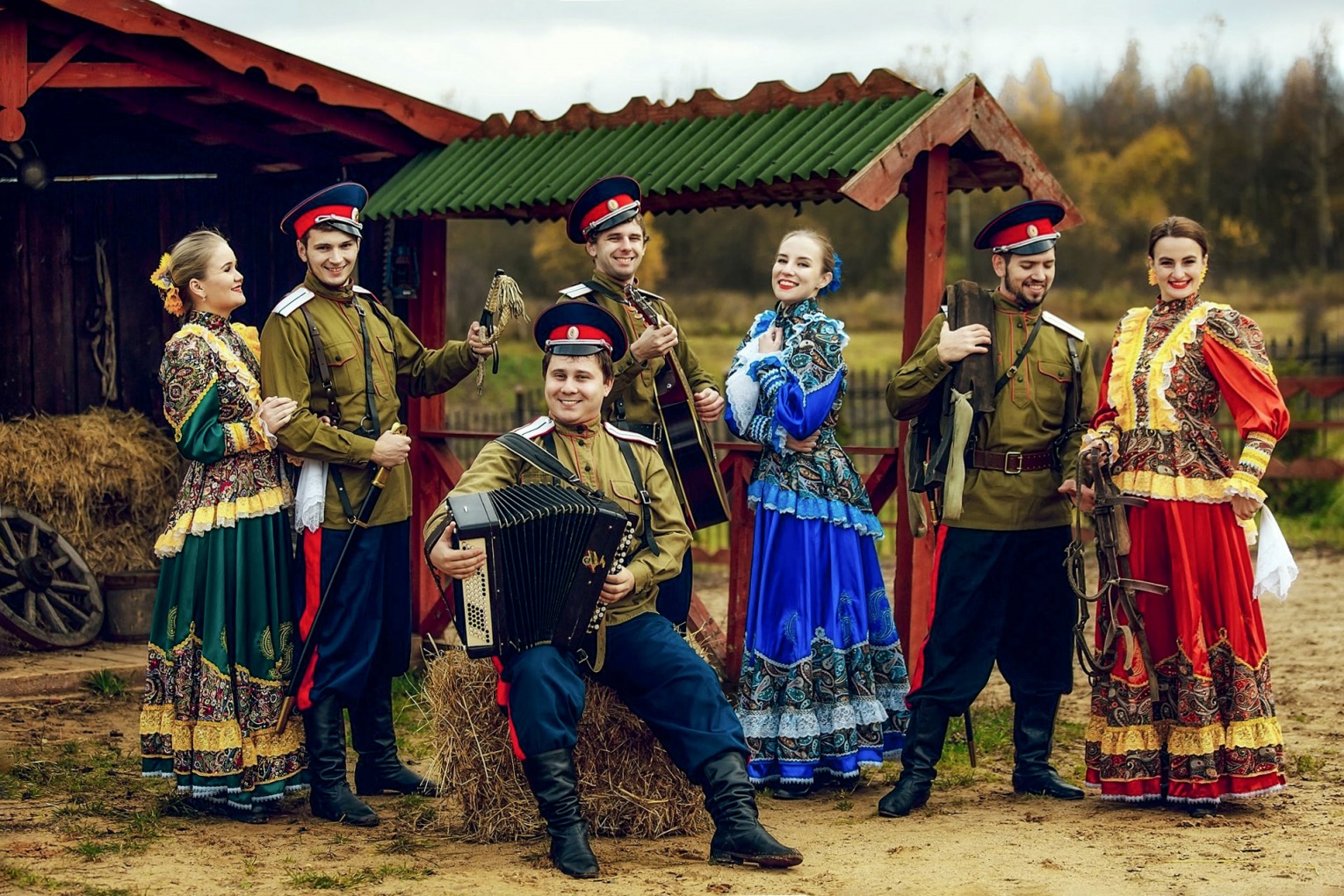 Конспект занятия«Человек без Родины, что соловей без песни!»                                               Воспитатель: Масякина Т.ВКонспект занятия«Человек без Родины, что соловей без песни!»Цель: Знакомить детей с историей Краснодарского края. Продолжать пополнять знания детей об истории  казачества. Дать понятие «казачий круг» ( что это такое, какие вопросы решались ). Познакомить с символами казачьей доблести: бунчук, булава, насека. Рассказать детям о печати Войска Кубанского.Материал: кубанская хата — стол, лавка, сундук, кухонная утварь, прялка, старинные фотографии казаков; рушник; кубанки по количеству мальчиков; газыри; шашка; башлык; кинжал; канат; запись песен Кубанского казачьего хора.Ход:В группе оформлена часть казачьей хаты (стол, лавка, сундук, кухонная утварь, прялка, старинные фотографии казаков).воспитатель : Земля-то наша  матушка многое может: богатый урожай хлеба вырастить и напоить родниковой водой, да девичьей красотой порадовать, а защитить себя не может. Вот и нужен ей защитник. Слава Богу, никакие беды не могут сломить русский дух! На защиту Отечества поднимались всем миром – и стар и млад. А наши кубанские казаки стояли на охране южных границ государства Российского. С врагом казаки боролись,а жены их да детишки без дела не сидели: одежду чинили, еду варили да хозяйство вели. И вы, ребятушки, как подрастете, тоже станете достойными защитниками Отечества.Воспитатель: Мы тоже знаем много об истории казачества.Детям задаются вопросы:• Клятва военных служить Родине? (присяга)• Военный флаг, на котором изображали святых? (знамя)• Нагрудные карманы для патронов у казака? (газыри)• Укрепление, место, где находился сторожевой (пограничный) отряд? (кордон)• Животное, верный друг казака в жизни и боях? (конь)• А кто в кубанском войске главный?•Дети: — Атаман!• рассказ воспитателя о атамане (демонстрационный материал)Дети выдвигают сундук, открывают его.Воспитатель: _ Да ведь там обмундирование казаков.Воспитатель достает предметы одежды и оружие, попутно спрашивает детей, что как называется (кубанка, газыри, шашка, башлык, кинжал). На мальчиков одевают кубанки.-КАК ПРОХОДИЛИ КАЗАЧЬИ КРУГИ?Казачий круг — общий войсковой совет казаков, высший орган самоуправления. На нём решались вопросы войны и мира, раздел между куренями угодий, о переизбрании сечевого старшины и другие вопросы. Высшая власть у казаков принадлежал кругу и только кругу, а в период между кругами — атаману. В рамках круга никогда не существовало каких-либо иных институтов управления, кроме самого круга казаков.Порядок проведенияПрежде круг проходил на площади (майдан) и состоял из выборных казаков (делегаты от казачьих объединений). Старшины становились в круг, а за каждым куренным атаманом стояли казаки одного куреня.  Справа место священника (однако он не голосовал и в дела круга не вмешивался), аналой c крестом и Евангелием, казачье знамя с караулом; а слева - скамья стариков, обладающих правом вето. За порядком следил есаул с нагайкой, охрану мероприятия обеспечивали приставы. Казачья традиция - женщин правом голоса не наделять, но разрешать их присутствие на круге. Права участия в Круге не имели провинившиеся казаки (пенные), навлекшие на себя за провинности немилость всего войска, а также казаки в состоянии алкогольного опьянения. Присутствующие казаки обязательно должны быть в казачью справу.Начало круга объявлял есаул, возглашая: « Все ли казаки на Кругу?» и просил всех занять места. Затем есаул командовал приветствие атаману и все казаки (кроме стариков и священника) вставали, не снимая шапок. Затем вносили знамя и все вставали, снимая шапки и читая молитву.Принятие решенийВсякий выступающий на Круге снимал шапку, выходил на середину, отвешивал поклон Аналою и священнику, старикам, Атаману и всему собранию. Закончив выступление, надевал шапку. Если шапка не надета, это означает, что выступающий казак не все сказал. Одобрение решений казаки выражали возгласами "любо!" В Круге каждый Казак имел право голоса и мог свободно высказывать свои предложения и замечания. Вопрос считался решенным, если большинство собравшихся бросало шапки вверх. Решение Казачьего круга принималось простым большинством голосов. Решения и постановления Круга были обязательными для всех жителей казачьего края и могли отменяться только Кругом высшей инстанции.Классификация круговПо старинным актам известны круги валовые, войсковые (для каждого казачьего войска) и полковые (окружные). Низшим Кругом был полковой, впоследствии станичный или хуторской (сход). Круг войсковой состоял из представителей всех станиц округа, высшим считался Круг валовой, куда собирались представители всего народа.Полномочияизбрание атаманов, писарей, прием в казаки.объявление войны или заключения мира;вопросы внешних сношений;судили лиц совершившие тяжёлые преступления или преступления вызвавшие большой резонанс в обществе;иные вопросы связанные со спорами о земле.А какие кубанские пословицы о воинской службе вы знаете.Дети называют пословицы:— Отвага казаку – половина удачи.— Казакани с кем не спутаешь: пулями меченный, шароварами отмеченный.— Сила казаков от земли, удальство от рати.— Где саблей не возьмешь, там пикой достанешь.— Пластуна и камыш укроет и кочка спасет.— Где курган там пост казачий.Воспитатель :Казаки всегда стояли, стоят, и будут стоять на страже Родины. Многие казаки и сейчас являются защитниками отечества, несут службу в разных родах войск Российской армии. Очень почетное дело – Родину защищать. Честь и слава защитникам Отечества! А когда вы, казачата, вырастите, тоже станете защитниками России.Частушки.Мы девчата – казачата,Не умеем мы тужить.Без частушек-прибаутокНам и суток не прожить.Мы девочки — казачки,Ох, как набелились,Мы вчера коров доили –Молоком умылись.Мы кубанские девчатаМы нигде не пропадем.Сами музыку играем,Сами пляшем и поем!Звучит запись песни «Если хочешь быть военным…» в исполнении Кубанского казачьего хора.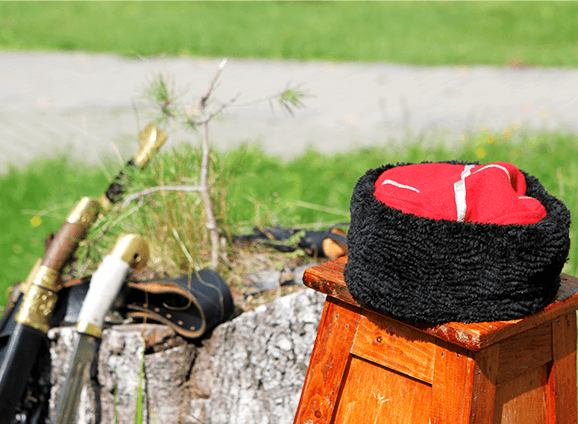 СИМВОЛЫ И ЗНАКИ В КАЗАЧЬЕЙ КУЛЬТУРЕАтаман – с древнетюркского переводится буквально как «отец мужчин». То есть: «ата» – отец, «ман» – мужчина. Атаманы в войсках назывались войсковыми (с 1723 года – наказными, то есть назначенными, с 1738 года – вновь войсковыми) и походными. Атаманы возглавляли административно-территориальные единицы: округа (в Донском, Кубанском, Терском, Амурском, и Уссурийском казачьих войсках – отделы). Атаманы были также станичные, хуторские, поселковые (в уральском казачьем войске) и полковые (у сибирских городовых казаков). Но не одних начальников своих и должностных лиц казаки называли атаманами; всякого доблестного казака, выдававшегося своей удалью и отвагой, честили атаманом. Атаман – это цвет казачества, высшее сословие войска, но это не было сословие замкнутое: право называться атаманом давалось не рождением, а приобреталось личной доблестью и славой. Этим значением слова «атаман» объясняются формулы царских грамот, отправляемых на Дон. Так, например, в царствование Иоанна Васильевича и Феодора Иоанновича в грамотах (после титула) писали: «на Дон Донским атаманам и казакам» или даже «на Дон Донским атаманам (следуют имена их) и всем атаманам и казакам». Это же значение слова «атаман» отразилось в поговорках «из рядовичей в атаманы выходят», «терпи казак, атаманом станешь» в традиционном обращении к казакам «атаманы – молодцы!», в сохранившемся обычае всякого казака честить «атаманом».Атаманская сабля – обычно украшенная, старинная, тоже один из символов атаманства. Лично ему не принадлежала, а была у него на хранении на время правления. Могла храниться в церкви и надеваться на Круге по праздникам.Башлык – у большинства казаков тоже был наделен символическим значением. В зависимости от того, как повязывался башлык, можно было узнать возраст казака. Завязанный на груди означал, что казак отслужил военную службу, перекрещенный на груди – следует по делу, концы заброшены за спину – свободен, отдыхает.Бунчук – длинное древко с шаром или острием, прядями из конских волос и кистями на верхнем конце. Знак власти у турецких пашей, польских и украинских гетманов и атаманов русского казачьего войска в XV-XVIII вв. знак ставки, символ атамана в походе, принадлежал войсковому соединению. В мирное время хранился в храме. Полковые имели форму опушенных раздвоенных флажков с навершием.Булава (пернач) – простое ударное ручное холодное оружие, имеющее тяжелую шарообразную или грушевидную головку. Длина ее была около 50-80 см. Появилась булава в период неолита, она широко применялась на мусульманском Востоке. В античном мире использовалась значительно реже. Ее римская разновидность – клава – появилась во II веке. В Европе булава получила распространение в XIII веке, на Руси использовалась в Хlll-XVII вв., но постепенно утратила боевое значение и стала символом власти военачальника. Булава с головкой шарообразной формы, разделенной на ребра-пластины, очень широко применялась в Средней Азии. У казаков булава (насека) существовала до начала XX в., а до XIX в. служила символом власти: ее носили турецкие паши, польские, а также казачьи станичные и поселковые атаманы в России. Княжеский шестопер был семейным оружием, передававшимся по наследству. Изготовленный мастерами в кузнице княжеского двора, он служил не только символом власти, но и отличным подспорьем в битве: оружие было прекрасно сбалансированным, легким. Легенды говорят, что во время сражений шестопер сам направлял руку хозяина и не подчинялся никому, кроме представителей княжеского рода. В XVII в. награждение булавой или ее разновидностями (пернач, шестопер и др.) было широко распространено. Известны, например, булавы боярина Милославского и украинского гетмана Богдана Хмельницкого, пернач князя Барятинского с надписью в честь победы русского войска над крымскими татарами. Гетманская булава являлась неотъемлемым атрибутом власти всех украинских гетманов. Изготавливались булавы с большой роскошью: для их отделки применяли золото, серебро, изумруды.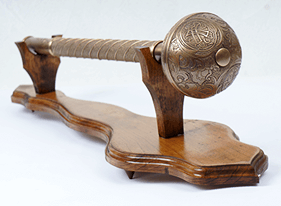 Герб – в его изображении, символически отображена история Войска, местные войсковые особенности.Знамя – символ войскового (и полкового) объединения. Хранилось в Войсковом храме и выносилось в особо важных случаях (праздник, поход, присяга и похороны атамана).Казна – железный ящичек, ларец с казною — знак казначея, ближе к нашему времени тоже замененный книгой.Книга – тетрадь для записей в твердом кожаном переплете. Во время работы круга каждый член атаманского правления должен был держать свою тетрадь. Главная тетрадь, т.н. атаманское писание или Закон, была собранием протоколов, где в случае спора можно было отыскать юридический прецедент. Все сохранялись в атаманском правлении и архиве.Клейноды – войсковые знаки отличия (знамена, бунчуки, трубы, литавры и т.д.) и символы атаманской или гетманской власти  (булавы, палицы, перначи).Лава – боевой порядок и способ тактических действий в конном рассыпном строю; применялся главным образом для охвата неприятеля с флангов и тыла. Один из тактических приёмов, излюбленный боевой казачий строй. Это кавалерийская атака, в которой казаки размещались в неподдающемся никакой регламентации строе. В зависимости от обстановки лава могла быть то рассыпной, то сомкнутой, то производилась со спешиванием. Искусство маневрирования лавою заключалось в единстве действий всех, принимавших в ней участие, в умении принимать каждый замысел командира, а также в личной находчивости, ловкости, способности действовать самостоятельно каждого воина с одновременным выполнением общей задачи.Лампас – цветная нашивка (полоса) на боковом шве казачьих шаровар (брюк). Символизирует принадлежность к войсковому сословию, а цвет указывает принадлежность к войску. Совпадает по цвету с околышем фуражки. Символ казачьей независимости (вроде личного флага). Интересно, что лампасы в виде кожаной полосы носили скифы и бродники на своих шароварах. У разных казачьих Войск цвет лампасов отличался ( у донцов – красный, у уральцев – голубой, у забайкальцев – желтый).Майдан – площадь в центре казачьей станицы, где находилось станичное правление, церковь, рынок, различные административные здания. На майдане собирался казачий круг.Маяк – у казаков наблюдательная вышка для часового, с которой в случае тревоги подавался условный сигнал. Был широко распространен на Кавказской укрепленной пограничной линии (по Кубани и Тереку) и у запорожцев.Медаль – личный знак атамана. Носилась на шее, на ленте или цепи. На лицевой стороне надпись – «Атаман станицы (Войска)» и государственный герб или портрет государя. На обороте – имя атамана. По окончанию срока оставалась атаману на память.Нагайка – короткая конская плеть – оружие. Знак есаульца и пристава на кругу. В повседневной жизни – знак власти у полноправного женатого казака. Дарилась зя- тю тестем на свадьбе и висела в доме на ле- вом косяке к двери в спальню. Нагайка ис- пользовалась как оружие в схватке, для телесных наказаний провинившихся казаков по решению круга и совета стариков.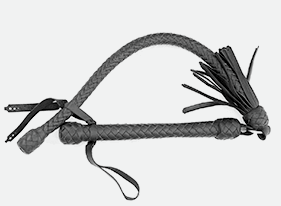 Намет – казачье название галопа – быстрого скачкообразного движения лошади.Насека – посох с металлическим навершием, на котором первоначально насекались имена атаманов. Символ гражданской власти атаманов всех степеней.Пай – часть, доля станичной (юртовой) земли, приходящаяся на одного казака. В войсках и станицах был различен по размерам в зависимости от имеемого земельного фонда.Печать – на рукояти или перстне, вручалась атаману при выборах. Ею скреплялись все документы.Пика – боевой наконечник стальной, четырехгранный, переходит в коническую трубку, которой он насажен на древко. Древко деревянное, окрашенное. В лейб-гвардии казачьем полку, черноморском и крымско-татарском эскадронах древко окрашивалось в красный цвет, в лейб-гвардии Уральской сотне и лейб-гвардии атаманском полку в светло-синий цвет, в других казачьих частях по цвету мундиров, в синий или зеленый цвет. В верхней части древка имеется утолщение, на которое насажен наконечник. Подтока нет. На нижнем закругленном конце древка имеется ножник ременная петля для продевания ноги всадника. Длина около 3400 мм, длина наконечника с трубкой около 250 мм, диаметр древка 36 мм, масса 2300 г. Пика заменяла в казачьих частях, в первую очередь гвардейских, пики применявшиеся ранее и отличавшиеся существенным разнообразием. Однако и после упорядочения размеров в 1839 г. на вооружении в различных казачьих войсках продолжали оставаться и другие пики. Разнообразие заключалось прежде всего в различной форме и размерах боевых наконечников. Объяснялось это тем, что до 1893 г. пики казаков не были предметом государственного снабжения и каждый казак оснащал пику за свой счет. После 1901 г. вышеописанная пика была заменена казачьей пикай образца 1901 г.Присяга – торжественное обещание (клятва верности), приносимая каждым казаком перед Верой, Царем и Отечеством. При принятии присяги казаки целовали крест и клялись перед казачьим обществом выполнять данные обязательства. «Вступая в ряды Казачьего Войска, обещаюсь и клянусь Всемогущим Богом перед Святым Его Евангелием в том, что хочу и должен, верно, и нелицемерно служить государству Российскому и Казачеству. Не щадя живота своего, до последней капли крови, и всё к укреплению и процветанию Отечества нашего, по крайнему разумению, силе и возможности исполнять. Государство Российское от его врагов, телом и кровью, в поле и крепостях, водою и сухим путём, в баталиях, партиях, осадах, штурмах и в прочих воинских случаях храбро защищать. Во всём стараться содействовать, что к верной службе и пользе государственной во всяких случаях касаться может. Всякую вверенную тайну крепко хранить буду, а предпоставленным надо мною начальникам во всём, что к пользе и службе государства касаться будет, надлежащим образом чинить послушание и всё по совести своей исправлять, и для своей корысти, свойства и дружбы и вражды против службы и присяги не поступать. От команды и знамени, где принадлежу, хотя в поле, обозе или гарнизоне, никогда не отлучаться, но за оным, пока жив, следовать буду, как послушному, храброму и расторопному казаку надлежит. В чём да поможет мне Господь Бог Всемогущий. В заключение сей клятвы, целую слова Присяги и Крест Спасителя моего. АМИНЬ!»Сабля – рубящее или рубяще-колющее холодное оружие. Общая длина сабли достигала 1,1 м, вес с металлическими ножнами – до 2,3 кг. В казачьих войсках в 1881 году была заменена шашками, как более удобным видом оружия.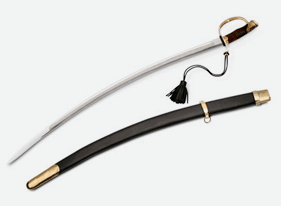 Серьги (у мужчины) означали его роль и место в роду. Так, единственный сын у матери носил одну серьгу в левом ухе. Последний в роду, где нет кроме него наследников по мужской линии, – серьгу в правом ухе. Две серьги – единственный ребенок у родителей. Кроме символического, сакрального языческого древнего оберега, играли и утилитарную роль. Командир при равнении налево и направо видел, кого следует в бою поберечь. Мужчины - казаки, как правило, колец не носили. Так что это женская символика. Серебряное кольцо на левой руке – девушка на выданье. На правой – просватана. Кольцо с бирюзой – жених служит (бирюза – камень тоски). Золотое кольцо на правой руке – замужняя, на левой – разведенная (развод у казаков существовал всегда). Два золотых кольца на одном пальце левой руки – вдова (второе кольцо умершего мужа, хотя, будучи казаком и получив кольцо при венчании, он на руке его не носил).Шапка шилась по специальному образцу. Первоначально – «клобук со шлыком», папаха, а затем фуражка – знак получения казаком юридического полноправия. В XIX веке клобук заменил кивер, а затем – фуражка. Казаки нестроевых возрастов обязаны были носить фуражку без кокарды, но это повсеместно нарушалось. На круге казак обязан был быть в шапке. Иногородние и гости – не казаки, должны были присутствовать с непокрытыми головами равно как и не имеющие юридических прав казачества. Снималась во время молитвы, присяги и выступлений на Кругу. Шапка, сбитая с головы, была вызовом на поединок. В курене красовалась на видном месте. В доме главы лежала под иконой, что означало, что семья находится под защитой Бога и общины.Шашка – холодное оружие, символ всех прав у казака. Длина – 0,7 – 0,9 м, ширина до 40 мм, вес с ножнами до 1,2 кг. Однолезвийный клинок небольшой кривизны с обоюдоострым концом.  Вручалась казаку в 17 лет стариками (без темляка). В 21 год, при отправке на службу казак получал погоны, кокарду и темляк. Шашка хранилась дома на видном месте (на ковре), передавалась от деда к внуку. Если в роду не оставалось наследников – мужчин, – шашка ломалась и укладывалась в гроб последнему умершему. Собрал и сложил: Верховный атаман Межрегиональной организации содействия возрождению казачества «Великое Братство Казачьих Войск» Никитин Валерий Федорович. Родовой казак, писатель-историк, профессор, гранд-доктор философии, академик Международной академии информатизации.